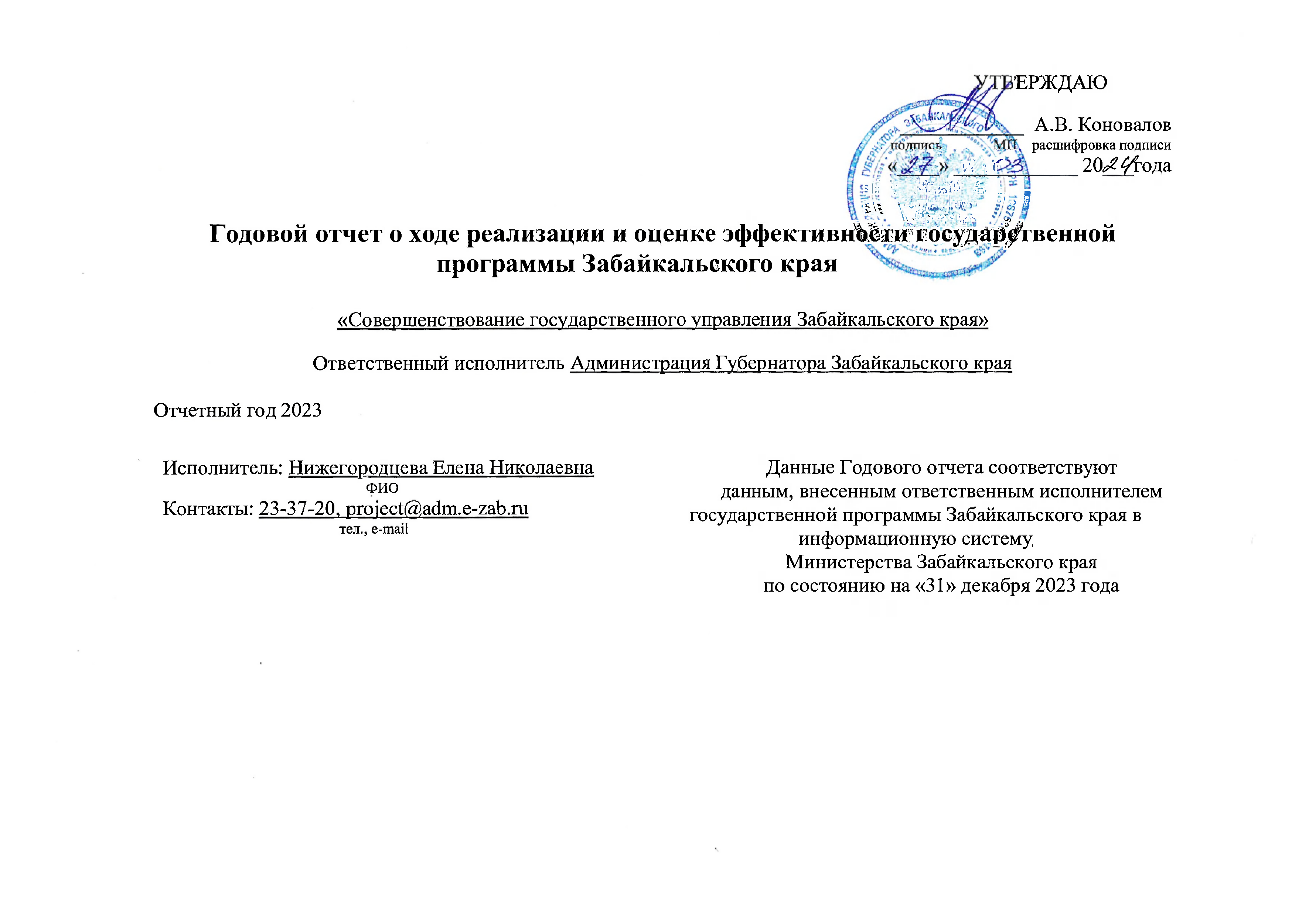 1. Информация о фактических значениях конечных результатов реализации государственной программы и подпрограмм, достигнутых за отчетный периодГосударственная программа Забайкальского края «Совершенствование государственного управления Забайкальского края» утверждена постановлением Правительства Забайкальского края от 30 июня 2014 года № 383 (далее – государственная программа). Срок реализации государственной программы в соответствии с паспортом по состоянию на 31 декабря 2023 года – 2014-2025 годы.Соисполнители государственной программы в соответствии с паспортом – Министерство труда и социальной защиты населения Забайкальского края; Министерство образования и науки Забайкальского края; Министерство здравоохранения Забайкальского края; Министерство культуры Забайкальского края; Министерство физической культуры и спорта Забайкальского края; Министерство финансов Забайкальского края; Министерство природных ресурсов Забайкальского края; Министерство жилищно-коммунального хозяйства, энергетики, цифровизации и связи Забайкальского края; Министерство строительства, дорожного хозяйства и транспорта Забайкальского края. Национальные, федеральные проекты в государственную программу не интегрированы. Всего в структуре государственной программы предусмотрено 8 подпрограмм. В 2023 году реализовывалось 4 подпрограммы:«Развитие государственной гражданской службы и резерва управленческих кадров Забайкальского края»;«Содействие развитию местного самоуправления в Забайкальском крае»;«Противодействие коррупции в Забайкальском крае»;«Профилактика правонарушений».Сроки реализации 4 подпрограмм завершены в предыдущие периоды:«Государственная поддержка социально ориентированных некоммерческих организаций в Забайкальском крае» – срок реализации мероприятий данной подпрограммы 2014-2016 годы; «Государственная поддержка развития казачества на территории Забайкальского края» – срок реализации мероприятий данной подпрограммы 2014-2022 годы; «Укрепление единства российской нации и этнокультурное развитие народов в Забайкальском крае» – срок реализации мероприятий данной подпрограммы 2015-2022 годы; «Государственная поддержка некоммерческих организаций Забайкальского края» – срок реализации мероприятий данной подпрограммы 2020-2022 годы.В соответствии с действующей на 31 декабря 2023 года редакцией государственной программы в ее структуре предусмотрены 134 показателя, из которых уровня государственной программы – 4 показателя.Показатели уровня государственной программы достигнуты в полном объеме, в том числе:показатель «Доля государственных гражданских служащих и специалистов, включенных в резерв управленческих кадров Забайкальского края, положительно оценивающих мероприятия по профессиональному развитию, %» выполнен (план – 85, факт – 85);показатель «Доля лиц, избранных (назначенных) на муниципальные должности из резерва управленческих кадров Забайкальского края, %» выполнен (план – 30, факт – 30);показатель «Доля жителей Забайкальского края, положительно оценивающих принятые органами публичной власти меры по противодействию коррупции, %» выполнен (план – 39, факт – 44);показатель «Количество совершенных на территории края террористических актов, ежегодно, ед.» выполнен (план – 0, факт – 0);Из 129 показателей уровня подпрограмм:для 28 показателей установлены нулевые значения, так как их достижение предусмотрено в других отчетных периодах;для 71 показателя значения не установлены в связи с завершением реализации мероприятий;для 30 показателей в рамках 4 реализуемых в 2023 году подпрограмм значения установлены, из них выполнены – 22, не выполнены – 8 (сведения представлены в приложении № 1, разделах 1.1., 1.2., 1.3., 1.5. настоящего отчета). 1.1. Подпрограмма «Развитие государственной гражданской службы и резерва управленческих кадров Забайкальского края»Основной задачей подпрограммы является развитие потенциала государственной гражданской службы и реализация мероприятий, направленных на подготовку государственных гражданских служащих Забайкальского края и повышение престижа государственной гражданской службы Забайкальского края, повышение качества организации проектной деятельности в Правительстве Забайкальского края.В рамках подпрограммы в 2023 году предусмотрено достижение 13 показателей, из них 11 показателей выполнено, 2 не выполнено.Выполнено:показатель «Доля государственных гражданских служащих и специалистов, включенных в резерв управленческих кадров Забайкальского края, принявших участие в мероприятиях профессионального развития, %» выполнен (план – 75, факт – 75);показатель «Доля государственных гражданских служащих, участвующих в мероприятиях по профессиональному развитию и положительно оценивающих их результаты, %» выполнен (план – 85, факт – 85);показатель «Доля государственных гражданских служащих, участвующих в мероприятиях по профессиональному развитию и имеющих высокий уровень развития профессиональных компетенций по итогам их оценки, %» выполнен (план – 80, факт – 80);показатель «Доля специалистов, включенных в управленческий резерв, и кандидатов, претендующих на включение в управленческий резерв, принявших участие в мероприятиях по профессиональному развитию и положительно оценивающих его результаты, %» выполнен (план – 85, факт – 85);показатель «Доля специалистов, включенных в управленческий резерв, и кандидатов, претендующих на включение в управленческий резерв, участвующих в мероприятиях по профессиональному развитию и имеющих высокий уровень развития профессиональных компетенций по итогам их оценки, %» выполнен (план – 80, факт – 80);показатель «Количество мероприятий в рамках кадрового проекта Губернатора Забайкальского края «Забайкальский призыв, ед.» выполнен (план – 3, факт – 13);показатель «Доля участников конкурса, представивших проекты, от общего количества участников, %» (план – 100, факт – 100); показатель «Обучено государственных гражданских и муниципальных служащих Забайкальского края по образовательным программам в сфере проектного управления, чел.» выполнен (план – 50, факт – 54);показатель «Доля сформированных проектных команд в исполнительных органах Забайкальского края, участвующих в реализации региональных проектов, %» выполнен (план – 100, факт – 100);показатель «Обучено государственных гражданских и муниципальных служащих Забайкальского края по образовательным программам в сфере проектного управления, чел.» выполнен (план – 50, факт – 54);показатель «Приобретение годовой подписки на обновление системы» выполнен (план – 1, факт – 1).Не выполнено:показатель «Доля участников, принявших участие в работе школы государственного администрирования и положительно оценивающих ее результаты, %» не выполнен (план – 85, факт – 0) из-за отсутствия в 2023 году финансирования на мероприятие «Проведение школы государственного администрирования»;показатель «Осуществлено нематериальное стимулирование участников проектной деятельности, ед.» не выполнен (план – 1, факт – 0) из-за смены состава проектных команд в исполнительных органах власти Забайкальского края.В целях реализации основного мероприятия «Развитие резерва управленческих кадров Забайкальского края» подпрограммы в 2023 году были предусмотрены необходимые образовательные программы. Выбор образовательных программ определялся с учетом приоритетных направлений дополнительного профессионального образования федеральных государственных гражданских служащих, утвержденных Министерством труда и социальной защиты Российской Федерации, потребностей исполнительных органов Забайкальского края, а также индивидуальных планов профессионального развития государственных гражданских служащих. Всего в рамках реализации основного мероприятия государственной программы «Развитие резерва управленческих кадров Забайкальского края» гражданские служащие Забайкальского края в 2023 году обучались по следующим программам повышения квалификации на базе:1. Федерального государственного бюджетного образовательного учреждения высшего образования «Забайкальский государственный университет» по темам:«Клиентоцентричный подход в кадровых службах исполнительных органах Забайкальского края» – обучено 25 специалистов; «Актуальные вопросы управления общественными и личными финансами на государственной (муниципальной) службе» – обучено 23 специалиста;«Кадровые технологии» – обучено 23 специалиста;«Оценка персонала методом Ассессмент-центра: практико-ориентированный подход – обучено 11 специалистов;«Обучение по общим вопросам охраны труда и функционирования системы управления охраны труда» – обучен 1 человек.2. Негосударственного образовательного частного учреждения высшего образования «Московский финансово-промышленный университет «Синергия» по темам:«Лидерство и построение эффективной команды» – обучено 48 специалистов;«Финансовый контроль и аудит» – обучено 25 специалистов;«Антимонопольный комплаенс» – обучено 24 специалиста;«Вопросы профилактики терроризма» – обучено 23 специалиста;«Работа с устными обращениями граждан: культура общения, работа с возражениями, претензиями и конфликтами – обучено 3 специалиста;«Совершенствование навыков эффективной коммуникации и делового письма» – обучен 21 специалист.3. Государственного профессионального образовательного учреждения «Читинский политехнический колледж» по темам:«Командная работа и внутренние коммуникации» – обучено 50 специалистов;«MicrosoftWord» – обучено 39 специалистов;«MicrosoftExcel» – обучено 39 специалистов;«Современные кадровые технологии на государственной гражданской службе (HR-технологии) – обучено 29 специалистов.4. Автономной некоммерческой организации «Национальный исследовательский институт дополнительного профессионального образования» по теме «Экспертно-аналитическая деятельность и контроль» – обучено 30 специалистов.5. Частного учреждения дополнительного профессионального образования «Сибирский корпоративный энергетический учебный центр» (Читинский филиал) по теме «Управление стрессом. Эмоциональный интеллект и профессиональное выгорание» и «Управление изменениями» – обучено 30 специалистов.6. Федерального государственного автономного образовательного учреждения высшего образования «Дальневосточный федеральный университет» по теме «Интернет-коммуникации в работе госслужащих: возможности и риски» – обучен 1 специалист.7. Общества с ограниченной ответственностью «Учебно-методический центр «Финконт Столица» по теме «Специалист по организационному и документационному обеспечению управления организацией» – обучен 1 специалист.Помимо этого, в отчетном периоде для государственных гражданских служащих были организованы иные мероприятия по профессиональному развитию в рамках основного мероприятия «Развитие резерва управленческих кадров Забайкальского края»:тренинг по теме «Эффективная коммуникация и командное взаимодействие» для 50 специалистов;тренинг на тему «Деловая коммуникация» для 25 специалистов;семинар на тему «Диагностика психотипов» для 30 специалистов;семинар на тему «Отчетность организаций бюджетной сферы 2023 года, завершение финансового года, ожидаемые новации 2024 года – отдельные вопросы учета в текущем году, практика и решения» для 1 специалиста.Всего в 2023 году 552 гражданских служащих Забайкальского края приняли участие в 23 мероприятиях профессионального развития, из них в 19 мероприятиях дополнительного профессионального образования (курсы повышения квалификации) и 4 мероприятиях, направленных преимущественно на ускоренное приобретение гражданскими служащими новых знаний и умений (тренинги, семинары).На реализацию мероприятия «Реализация мероприятий в сфере профессионального развития специалистов, включенных в управленческий резерв, и кандидатов, претендующих на включение в управленческий резерв» из бюджета Забайкальского края выделено 2 600 тыс. рублей, освоено - 2 412,4 тыс. рублей. Экономия бюджетных ассигнований образовалась в связи с проведением конкурентных процедур, а также установленными Министерством просвещения Российской Федерации нормативами затрат на оказание образовательных услуг и была перераспределена.В рамках мероприятия подпрограммы «Реализация кадрового проекта Губернатора Забайкальского края «Забайкальский призыв» за отчетный период проведено 13 мероприятий, целью которых является поиск перспективных граждан, обладающих необходимыми деловыми, личностными качествами и профессиональным опытом, имеющих активную гражданскую позицию, их дальнейшее рекрутирование в исполнительные органы Забайкальского края. Бюджетные ассигнования, выделенные на реализацию данного мероприятия в размере 1 200,0 тыс. рублей, освоены в полном объеме.В 2023 году продолжилась реализация краевого конкурса «Служу Забайкальскому краю». Для участия было подано 4 заявки гражданских служащих с проектами:по развитию государственной гражданской службы в Забайкальском крае;по созданию парка отдыха «Забайкалье»;по созданию многофункционального бота «Бирич»;по организации индивидуального подхода к церемонии регистрации брака в различных жизненных ситуациях.Победитель Конкурса, занявший 1 место (проект «Бирич»), и призеры Конкурса, занявшие 2 (проект по организации церемонии регистрации брака) и 3 (по развитию гражданской службы) места, были награждены именными дипломами и денежными премиями: за 1 место - 110 тыс. рублей, за 2 место - 60 тыс. рублей, за 3 место - 30 тыс. рублей.Бюджетные ассигнования, выделенные на реализацию данного мероприятия в размере 200,0 тыс. рублей, освоены в полном объеме.Всего в 2023 году на реализацию основного мероприятия «Развитие резерва управленческих кадров Забайкальского края» подпрограммы из средств краевого бюджета выделено 4 000 тыс. рублей, освоено – 3 812,4 тыс. рублей.В отчетном периоде в рамках мероприятия «Реализация мероприятий по профессиональному развитию государственных гражданских служащих Забайкальского края и муниципальных служащих в сфере проектного управления» обучено 54 человека, при плане 50. В ходе реализации данного мероприятия освоено 211,4 тыс. рублей.На базе ФГБОУ ВО «ЗабГУ» в 2023 году прошло обучение 51 гражданского служащего по темам: «Excel (базовый уровень) в проектной деятельности» (обучено 14 человек), «Управление проектной деятельностью» (обучено 37 человек). На базе ОЧУ ДПО «УКЦ «Проектная ПРАКТИКА» прошли обучение 3 человека по подготовке к сертификации ПМ СТАНДАРТ Базовый уровень.Мероприятие «Техническая поддержка информационной системы управления проектной деятельностью» выполнено в полном объеме, что позволило обеспечить стабильную работу автоматизированной системы управления проектами. Услуги по обновлению программы для ЭВМ «А2: Управление проектами» в соответствии с заключенным контрактом № 119-23 от 25 июля 2023 года на сумму 788,3 тыс. рублей оказаны, сложившаяся экономия в размере 0,3 тыс. рублей возвращена в краевой бюджет.Мероприятие «Нематериальная мотивация участников проектной деятельности» не выполнено, что обусловлено сменой состава проектных команд в исполнительных органах Забайкальского края. Материальная база для проведения конкурса сформирована.1.2. Подпрограмма «Содействие развитию местного самоуправленияв Забайкальском крае»Основной задачей подпрограммы является создание условий по формированию благоприятной среды для развития местного самоуправления в Забайкальском крае.Реализация мероприятий подпрограммы способствует повышению уровня информированности населения о формах участия граждан в осуществлении местного самоуправления, выявлению и реализации на территории муниципальных образований Забайкальского края социально значимых проектов, направленных на привлечение граждан и организаций к решению вопросов местного значения.В рамках подпрограммы в 2023 году предусмотрено достижение 5 показателей, из них выполнено 2 показателя, не выполнено – 3.Выполнено:показатель «Доля вакантных должностей муниципальной службы, замещаемых на основе назначения из кадрового резерва, %» выполнен (план – 80, факт – 80);показатель «Количество проведенных конкурсов, ед.» мероприятия «Краевой конкурс среди субъектов территориального общественного самоуправления» выполнен (план – 1; факт – 1).Не выполнено:показатель «Доля лиц, замещающих выборные муниципальные должности, и муниципальных служащих, прошедших подготовку в рамках подпрограммы, от общего количества выборных муниципальных должностей и муниципальных служащих муниципальных образований Забайкальского края, %» не выполнен (план – 2, факт – 0) из-за отсутствия в 2023 году финансирования на мероприятия по профессиональному развитию лиц, замещающих выборные муниципальные должности муниципальных образований Забайкальского края;показатель «Доля лиц, замещающих выборные муниципальные должности, прошедших подготовку в рамках подпрограммы, от общего количества выборных муниципальных должностей Забайкальского края, %» не выполнен (план – 12, факт – 0) из-за отсутствия в 2023 году финансирования;показатель «Количество граждан, принимавших участие в оценке номинантов в конкурсах, чел.» не выполнен (план – 12, факт – 0) в связи с тем, что реализация конкурса «Лучшее городское (сельское) поселение Забайкальского края» завершена, оценка номинантов конкурса гражданами не осуществлялась.В целях развития института территориального общественного самоуправления (далее – ТОС) в 2023 году организован и проведен краевой конкурс проектов развития ТОС «Решаем сами».Для участия в конкурсе на лучший проект развития ТОС «Решаем сами» к рассмотрению поступило 95 проектов. Победителями конкурса признаны 66 проектов ТОСов на общую сумму 8 406,5 тыс. рублей, в том числе:1) по номинации «Вместе мы сила» 15 проектов ТОСов на общую сумму 1 799,8 тыс. рублей;2) по номинации «Территория здоровья» 30 проектов ТОСов на общую сумму 3 965,7 тыс. рублей;3) по номинации «Мой край» 21 проект ТОСов на общую сумму 2 641,0 тыс. рублей.В связи с отсутствием заявок на участие, конкурс «Лучший сельский староста в Забайкальском крае» в 2023 году не состоялся. Учитывая незаинтересованность со стороны сельских старост, данный конкурс утратил свою актуальность и, начиная с 2024 года, проводиться не будет; средства предусмотрены на реализацию другого мероприятия по направлению «Развитие местного самоуправления».1.3. Подпрограмма «Противодействие коррупции в Забайкальском крае»Основной задачей подпрограммы является осуществление мероприятий по противодействию коррупции в Забайкальском крае и обеспечение защиты прав и законных интересов жителей Забайкальского края.Подпрограмма предусматривает ежегодно реализацию трех мероприятий:«Организация обучения должностных лиц, специалистов исполнительных органов государственной власти Забайкальского края, органов местного самоуправления по профилактике коррупционных правонарушений в сферах государственного и муниципального управления»;«Проведение конкурса на лучшее освещение в средствах массовой информации вопросов противодействия коррупции»;«Организация проведения социологических опросов среди населения Забайкальского края о деятельности исполнительных органов государственной власти Забайкальского края и органов местного самоуправления в целях выявления мнения об уровне коррупции в данных органах, о степени их информационной открытости».В 2023 году было профинансировано два из указанных мероприятий – организация обучения и социологическое исследование.В рамках подпрограммы в 2023 году предусмотрено достижение 6 показателей, выполнено 5 показателей, не выполнено – 1.Выполнено:показатель подпрограммы «Доля жителей Забайкальского края, положительно оценивающих принятые органами публичной власти меры по противодействию коррупции, %» выполнен (план – 39, факт – 44);показатель «Количество обученных должностных лиц исполнительных органов государственной власти и органов местного самоуправления Забайкальского края, в чьи обязанности входит организация работы по предупреждению и профилактике коррупционных и иных правонарушений, участие в проведении закупок товаров, работ, услуг для обеспечения государственных (муниципальных) нужд, чел.» выполнен (план – 45, фактическое – 48); показатель «Доля должностных лиц, специалистов исполнительных органов государственной власти Забайкальского края, органов местного самоуправления, прошедших обучение по профилактике коррупционных правонарушений в сферах государственного и муниципального управления и положительно оценивающих его результаты, %» выполнен (план – 45, факт – 100);показатель «Доля граждан, положительно оценивающих принятые в Забайкальском крае меры по противодействию коррупции (по результатам опросов), %» выполнен (план – 39, факт – 44); показатель «Доля граждан, сталкивающихся с проявлениями коррупции, (по результатам опросов), %» выполнен (план – 23, факт – 22).Не выполнено:показатель «Количество СМИ, принявших участие в конкурсе, ед.» не выполнен (план – 15, факт – 0) из-за отсутствия в 2023 году финансирования на мероприятие «Проведение конкурса на лучшее освещение в средствах массовой информации вопросов противодействия коррупции».Для проведения обучения в 2023 году в рамках основного мероприятия подпрограммы «Реализация мероприятий, направленных на создание условий для противодействия коррупции» заключен государственный контракт с частным профессиональным образовательным учреждением «Забайкальский многопрофильный техникум». На базе данной образовательной организации проведено обучение по программе повышения квалификации «Основы профилактики коррупции» продолжительностью 18 учебных часов. Занятия проходили с участием представителя Прокуратуры Забайкальского края, прокурора отдела по надзору за исполнением законодательства о противодействии коррупции. Кроме того, в рамках основного мероприятия подпрограммы «Реализация мероприятий, направленных на создание условий для противодействия коррупции» проведено два обучающих семинара по наиболее актуальным вопросам реализации государственной политики в области противодействия коррупции с должностными лицами исполнительных органов государственной власти и органов местного самоуправления.На постоянной основе в 2023 году оказывалось содействие, в том числе методическое и консультативное, органам местного самоуправления в организации работы по противодействию коррупции.После завершения образовательного процесса все респонденты положительно оценили его результаты. Показатель впервые достиг максимального значения (100%) благодаря привлечению высококвалифицированных специалистов, представителей государственных органов, имеющих опыт работы в сфере противодействия коррупции.В 2023 году в рамках основного мероприятия подпрограммы «Взаимодействие с населением по вопросам противодействия коррупции» в целях оценки уровня, структуры и специфики коррупции в Забайкальском крае, а также эффективности принимаемых антикоррупционных мер ООО «Центр гуманитарных, социально-экономических и политических исследований – 1» 
(г. Омск) проведено социологическое исследование. Оценка проводилась в соответствии с Методикой проведения социологических исследований в целях оценки уровня коррупции в субъектах Российской Федерации.1.4. Подпрограмма «Государственная поддержка социально ориентированных некоммерческих организаций в Забайкальском крае»Срок реализации мероприятий данной подпрограммы 2014-2016 гг.1.5. Подпрограмма «Профилактика правонарушений»Задачами подпрограммы являются:наращивание усилий в работе по профилактике правонарушений, совершаемых в состоянии алкогольного опьянения, борьба с алкогольной и наркотической зависимостью среди населения, в том числе несовершеннолетних и молодежи;создание условий для участия граждан в охране общественного порядка;повышение эффективности противодействия распространению идеологии терроризма в Забайкальском крае.В рамках подпрограммы в 2023 году предусмотрено достижение 6 показателей, из которых выполнено 4 показателя, не выполнено – 2.Выполнено:показатель «Удельный вес преступлений, совершенных несовершеннолетними или при их участии, в общем числе зарегистрированных преступлений, %» выполнен (план – 7,9, факт – 4,9);показатель «Первичная заболеваемость наркологическими расстройствами, на 100 тыс. населения» выполнен (план – 210, факт – 204,2); показатель «Количество несовершеннолетних, находящихся в конфликте с законом, трудоустроенных в летний период через учреждения социального обслуживания, чел» выполнен (план – 150, факт – 150);показатель «Количество денежных средств, выплаченных гражданам за добровольную выдачу органам внутренних дел или в подразделения (органы) войск национальной гвардии незаконно хранящегося огнестрельного оружия, боеприпасов, тыс. руб.» выполнен, (план – 10,6, факт – 10,6).Не выполнено:показатель «Доля граждан, проявляющих толерантность и уважение к закону и правилам общежития, %» не выполнен (план – 89, факт – 0) так как в 2023 году не проведено социологического исследования из-за отсутствия финансирования.показатель «Количество дружин, принявших участие на 1 и 2 этапах конкурса, ед.» не выполнен (план – 8, факт – 6) из-за отсутствия в 2023 году финансирования на мероприятия «Проведение ежегодного краевого конкурса «Лучшая народная дружина по охране общественного порядка» и «Лучший народный дружинник», стимулирующие выплаты за выход на дежурство народных дружинников в 2023 году не выплачивались.В рамках основного мероприятия «Профилактика и снижение преступности среди несовершеннолетних» в 2023 году на территории Забайкальского края сложилась система работы по профилактике безнадзорности, правонарушений, организации отдыха и занятости подростков, которая включает комплекс мер, направленных на выявление причин и условий, способствующих правонарушениям и осуществлению индивидуально-профилактической работы, как с несовершеннолетними, так и с семьями, находящимися в социально-опасном положении. В 2023 году в Забайкальском крае осуществляют свою деятельность 38 комиссий по делам несовершеннолетних и защите их прав муниципального уровня, которые имеют широкий диапазон правовых мер по оказанию помощи в профилактике безнадзорности и правонарушений несовершеннолетних.В период летних каникул в 2023 году проводились межведомственные рейды, проверялись места концентрации несовершеннолетних. Систематически по месту жительства посещались несовершеннолетние, находящиеся в социально опасном положении. С участием всех заинтересованных служб и ведомств Забайкальского края проводились комплексные профилактические мероприятия: «Несовершеннолетние», «Все дети в школу», «Улица», «Подросток», позволившие сократить количество преступлений и административных правонарушений, совершаемых несовершеннолетним в период каникул.В 2023 году количество несовершеннолетних, находящихся в конфликте с законом, трудоустроенных в летний период через учреждения социального обслуживания – 150. Показатель «Первичная заболеваемость наркологическими расстройствами, на 100 тыс. населения» фактически составил 1976 человек (в 2022 году – на 100 тыс. населения выявлено 1894 человек).Увеличению выявляемости способствовало совершенствование методов профилактики и диагностики незаконного потребления наркотиков и наркомании, реализация которых осуществлялась в рамках подпрограммы «Выявление, лечение и реабилитация лиц с наркологическими расстройствами» государственной программы Забайкальского края «Комплексные меры по улучшению наркологической ситуации в Забайкальском крае».В рамках реализации мероприятия «Проведение ежегодного конкурса «Лучшая народная дружина по охране общественного порядка» и «Лучший народный дружинник в Администрации Губернатора Забайкальского края 21 декабря 2023 года проведено награждение 8 человек, победивших в конкурсе, им были с вручены благодарности Администрации Губернатора Забайкальского края и денежные премии.Мероприятие «Квест-игра, направленная на противодействие идеологии терроризма в молодежной среде», не проведено в связи с отсутствием заявок на проведение конкурса. Денежные средства возвращены в бюджет Забайкальского края.1.6. Подпрограмма «Государственная поддержка развития казачества на территории Забайкальского края»Срок реализации мероприятий данной подпрограммы 2014-2022 гг.1.7. Подпрограмма «Укрепление единства российской нации и этнокультурное развитие народов в Забайкальском крае»Срок реализации мероприятий данной подпрограммы 2015-2022 гг.1.8. Подпрограмма «Государственная поддержка некоммерческих организаций Забайкальского края»Срок реализации мероприятий данной подпрограммы 2020-2022 гг.2. Сведения о достижении целевых показателей Государственной программы Сведения представлены по форме в приложении № 1 к отчету.3. Информация о выполнении основных мероприятий, мероприятий и достигнутых непосредственных результатахИнформация представлена по форме (приложение № 2).4. Анализ факторов, повлиявших на ход реализации государственной программыОсновным фактором, повлиявшим на ход реализации государственной программы, стало недостаточное финансирование ее мероприятий. В общем итоге по результатам реализации государственной программы по 8 показателям не достигнуты плановые значения (1 показатель по подпрограмме, 2 – по основным мероприятиям, 5 – по мероприятиям).Анализ факторов по подпрограммам выглядит следующим образом:1. Подпрограмма «Развитие государственной гражданской службы и резерва управленческих кадров Забайкальского края».Из 1 показателя подпрограммы, 4 показателей основных мероприятий, 8 показателей мероприятий не достигнуты значения 2 показателей по мероприятиям: «Проведение школы государственного администрирования» показатель «Доля участников, принявших участие в работе школы государственного администрирования и положительно оценивающих ее результаты» не выполнен в связи с тем, что финансирование в 2023 году не предусмотрено;«Нематериальная мотивация участников проектной деятельности» показатель «Осуществлено нематериальное стимулирование участников проектной деятельности» не выполнен из-за обновления состава проектных команд в исполнительных органах Забайкальского края. 2. Подпрограмма «Содействие развитию местного самоуправления в Забайкальском крае».Из 1 показателя подпрограммы, 2 показателей основных мероприятий, 2 показателей мероприятий не достигнуты 3 показателя:показатель «Доля лиц, замещающих выборные муниципальные должности, и муниципальных служащих, прошедших подготовку в рамках подпрограммы, от общего количества выборных муниципальных должностей и муниципальных служащих муниципальных образований Забайкальского края» основного мероприятия «Организация подготовки лиц, замещающих выборные муниципальные должности, и муниципальных служащих муниципальных образований Забайкальского края» не достигнут в связи с отсутствием финансирования в 2023 году; показатель «Количество граждан, принимавших участие в оценке номинантов конкурсах» основного мероприятия «Повышение престижа муниципальной службы в муниципальных образованиях Забайкальского края, поддержка лучших практик местного самоуправления» не достигнут в связи с тем, что реализация конкурса «Лучшее городское (сельское) поселение Забайкальского края» завершена в 2016 году, оценка номинантов конкурса гражданами в настоящее время не осуществляется;показатель «Доля лиц, замещающих выборные муниципальные должности, прошедших подготовку в рамках подпрограммы, от общего количества выборных муниципальных должностей Забайкальского края» мероприятия «Реализация мероприятий по профессиональному развитию лиц, замещающих выборные муниципальные должности муниципальных образований Забайкальского края» в связи с отсутствием финансирования в 2023 году.3. Подпрограмма «Противодействие коррупции в Забайкальском крае».Из 1 показателя подпрограммы, 2 показателей основных мероприятий и 3 показателей мероприятий не достигнут 1 показатель «Количество СМИ, принявших участие в конкурсе» мероприятия «Проведение конкурса на лучшее освещение в средствах массовой информации вопросов противодействия коррупции» не достигнут в связи в связи с отсутствием финансирования.4. Подпрограмма «Профилактика правонарушений».Из 1 показателя подпрограммы, 1 показателя основных мероприятий, 4 показателей мероприятий не достигнуто 2 показателя подпрограммы:показатель подпрограммы «Доля граждан, проявляющих толерантность и уважение к закону и правилам общежития» (по результатам социологического исследования) не выполнен из отсутствия финансирования на проведение социологического исследования.показатель «Количество дружин, принявших участие на 1 и 2 этапах конкурса» мероприятия «Проведение ежегодного краевого конкурса «Лучшая народная дружина по охране общественного порядка» и «Лучший народный дружинник» из-за отсутствия в 2023 году финансирования.5. Данные об использовании бюджетных ассигнований и иных средств на выполнение мероприятий Информация представлена по форме согласно приложению № 1 к отчету.Фактическое обеспечение на реализацию государственной программы в 2023 году составило 13 703,5 тыс. рублей или 90,9% к плановому значению (в 2022 году – 97,1%).6. Сведения о выполнении контрольных событий, предусмотренных Планом реализацииПриказом Администрации Губернатора Забайкальского края от 10 марта 2023 года № 50 утвержден План реализации государственной программы Забайкальского края «Совершенствование государственного управления Забайкальского края», утвержденной постановлением Правительства Забайкальского края от 30 июня 2014 года № 383, на 2023 год.Планом предусмотрено 16 контрольных событий, выполнено – 11 контрольных событий, степень выполнения – 68,8%. (в 2022 году степень выполнения составила 94%).Информация о выполнении контрольных событий, предусмотренных Планом реализации, представлена в таблицах по формам согласно приложениям № 3, № 4. 7. Информация о внесенных изменениях в государственнуюпрограммуИзменения в государственную программу в 2023 году внесены постановлениями Правительства Забайкальского края от 10 августа 2023 года № 419, от 21 сентября 2023 года № 508, от 26 декабря 2023 года № 712.Внесенные изменения связаны, в том числе, с приведением объемов финансирования государственной программы в соответствие с Законом Забайкальского края от 22 декабря 2022 года № 2134-ЗЗК «О бюджете Забайкальского края на 2023 год и плановый период 2024 и 2025 годов».По состоянию на дату окончания отчетного периода (31 декабря 2023 года) государственная программа действовала в редакции, утвержденной постановлением Правительства от 26 декабря 2023 года № 712.8. Оценка эффективности государственной программыВ соответствии с требованиями Методических указаний по разработке, реализации и оценке эффективности государственных программ Забайкальского края, утвержденных распоряжением Министерства экономического развития Забайкальского края от 29 января 2014 года № 2-р, оценка эффективности реализации государственной программы (подпрограмм) осуществляется исходя из оценки степени достижения целей и решения задач государственной программы (подпрограмм), оценки степени реализации основных мероприятий и мероприятий и достижения ожидаемых непосредственных результатов их реализации, степени соответствия запланированному уровню затрат и эффективности использования средств краевого бюджета.Исходя из этого:1. Эффективность реализации подпрограммы «Развитие государственной гражданской службы и резерва управленческих кадров Забайкальского края» составляет 0,98 и признается высокой. По сравнению с 2022 годом показатель увеличился на 0,05 (или 5,4%).2. Эффективность реализации подпрограммы «Содействие развитию местного самоуправления в Забайкальском крае» составляет 0,90 и признается высокой. Снижение показателя на 0,02 (или 2,2%) по сравнению с 2022 годом связано с отсутствием финансирования в 2023 году на организацию подготовки лиц, замещающих выборные муниципальные должности, и муниципальных служащих муниципальных образований Забайкальского края по основному мероприятию «Организация подготовки лиц, замещающих выборные муниципальные должности, и муниципальных служащих муниципальных образований Забайкальского края».3. Эффективность реализации подпрограммы «Противодействие коррупции в Забайкальском крае» составляет 0,95 и признается высокой. Показатель соответствует уровню 2022 года.4. Эффективность реализации подпрограммы «Профилактика правонарушений» составляет 0,40, признается неудовлетворительной. Значение сохранилось на уровне 2022 года и обусловлено отсутствием финансирования стимулирующих выплат за выход на дежурство народных дружин, а также на проведение социологического исследования для определения доли граждан, проявляющих толерантность и уважение к закону и правилам общежития.Ранее социологическое исследование проводилось управлением по внутренней политике Губернатора Забайкальского края (далее – Управление). В связи с реорганизационными мероприятиями полномочия Управления переданы в марте 2023 года Министерству развития гражданского общества, муниципальных образований и молодежной политики Забайкальского края (далее – Министерство). В 2023 году Министерство не являлось соисполнителем подпрограммы «Профилактика правонарушений» и не могло принять обязательства по проведению указанного социологического исследования.Отсутствие финансирования не позволило ответственным за выполнение данного показателя провести собственное социологическое исследование, показатель «Доля граждан, проявляющих толерантность и уважение к закону и правилам общежития» не выполнен.Несмотря на то, что уровень эффективности реализации подпрограмм, действующих в 2023 году (4 подпрограммы) практически сохранился на уровне 2022 года (в 2022 году реализовывалось 7 подпрограмм), в целом эффективность реализации государственной программы за отчетный период снизилась на 0,22 и составила 0,73 – признается удовлетворительной (в 2022 году – 0,95). Снижение эффективности реализации государственной программы обусловлено недостаточным финансированием ее мероприятий, а также уменьшением количества подпрограмм, действующих в 2023 году и завершением сроков реализации подпрограмм, имеющих в 2022 году средний и высокий уровни эффективности:эффективность реализации подпрограммы «Государственная поддержка развития казачества на территории Забайкальского края» – 0,80 (средняя); эффективность реализации подпрограммы «Укрепление единства российской нации и этнокультурное развитие народов в Забайкальском крае» – 1,0 (высокая);эффективность реализации подпрограммы «Государственная поддержка некоммерческих организаций в Забайкальском крае» – 1,0 (высокая).9. Сведения о достижении показателей государственной программы,соответствующих и обеспечивающих достижение показателей, содержащихся в майских указах Президента Российской ФедерацииСведений о достижении показателей в государственной программе Забайкальского края «Совершенствование государственного управления Забайкальского края», соответствующих и обеспечивающих достижение показателей, содержащихся в майских указах Президента Российской Федерации, не имеется.___________